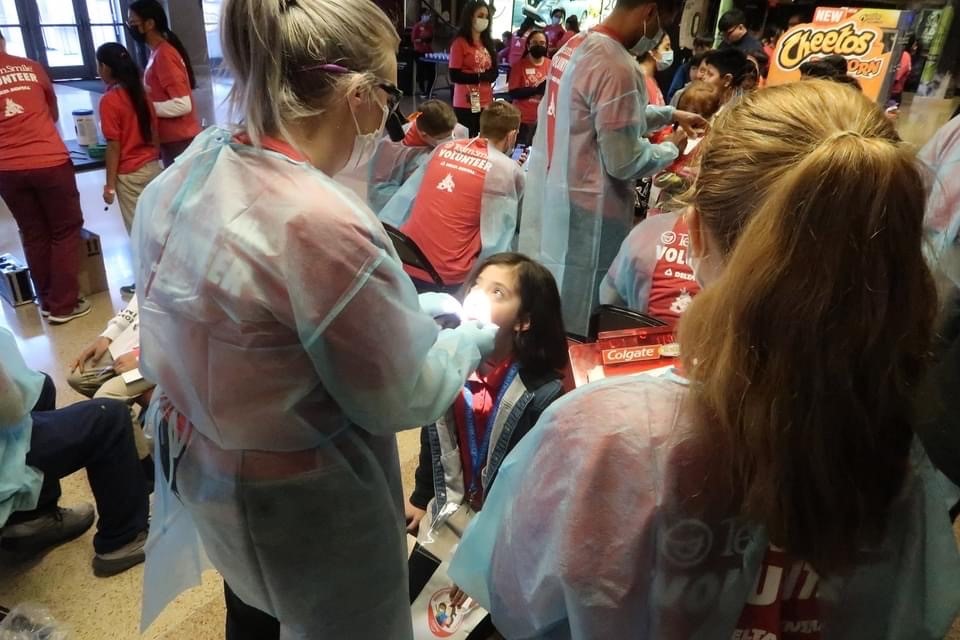 	Total Preventative Care & Education Provided        $44,041Average Dental Care & Oral Health Education per patient visiting Program         $370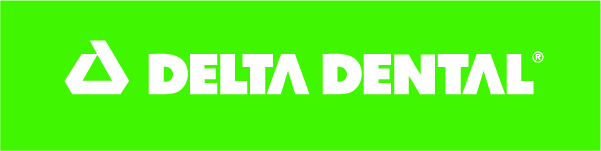                                                       PATIENT DATA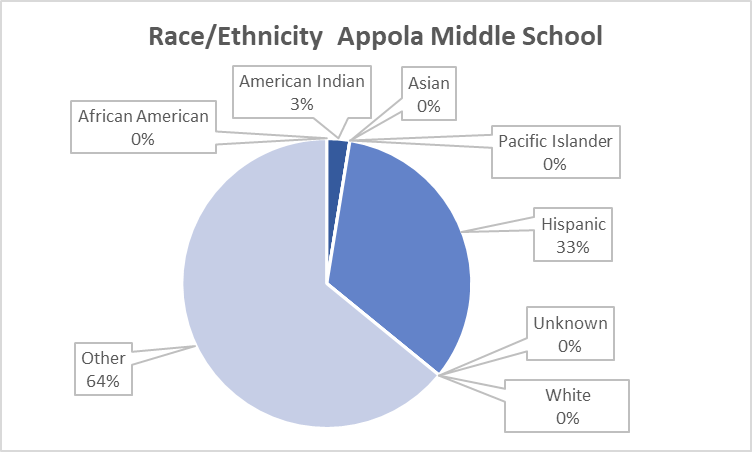 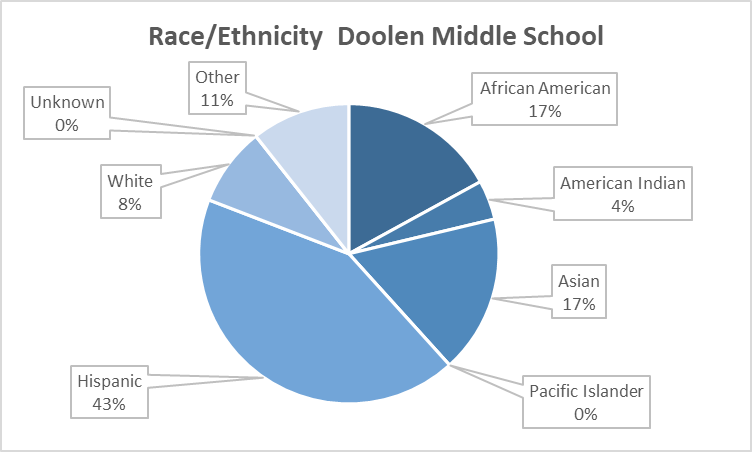 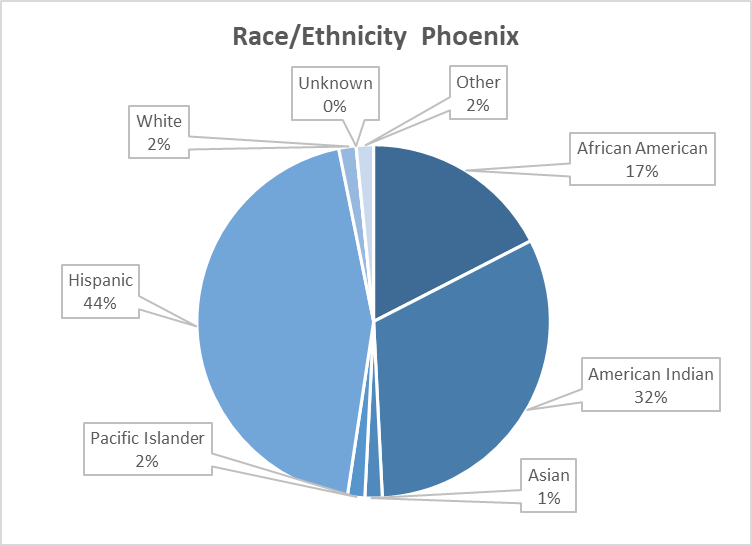                                                        PATIENT DATA     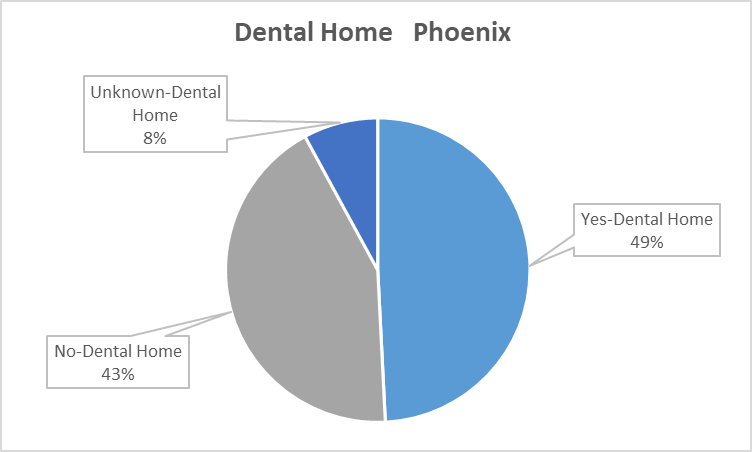 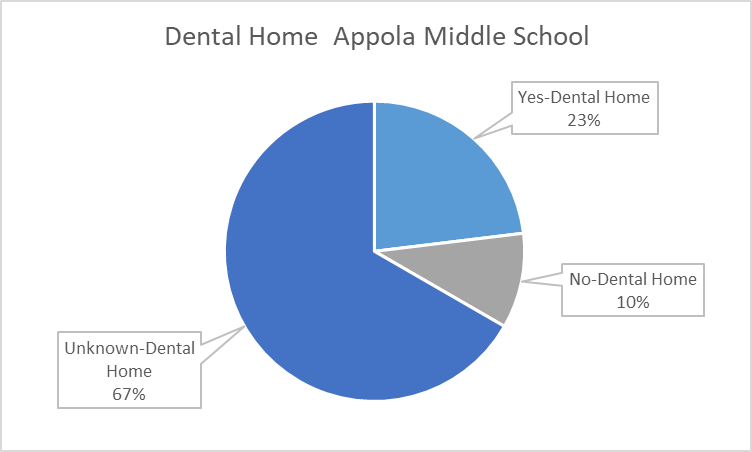 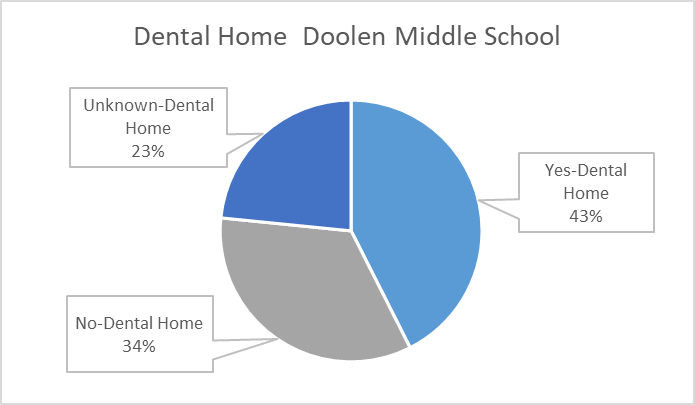                                            Total combined treatment 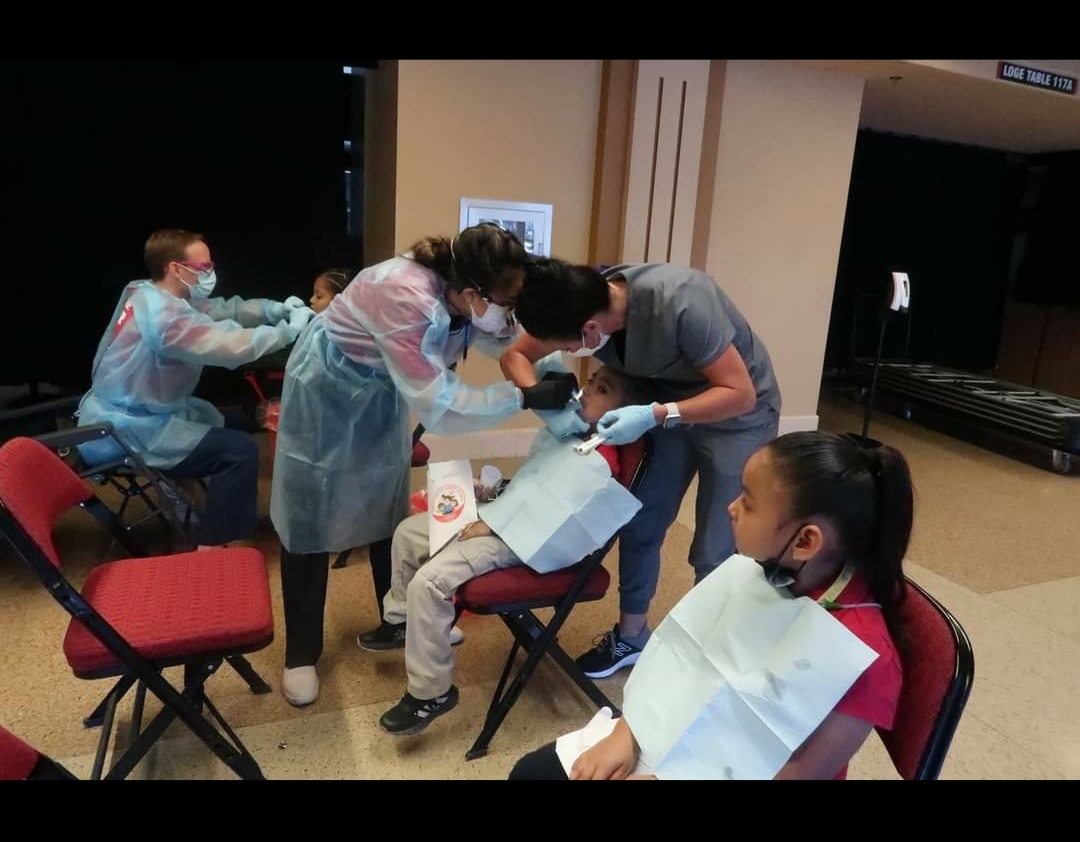                                            Our Volunteers     Volunteers                     Signed up                  Attended 90%Of the volunteers that signed up through our website attended the event. Thank you to all our volunteers’ who gave their time and talent. 	Screenings 149Fluoride Varnish 149Prophy Cleanings91Silver Diamine Fluoride252Oral Health Education149Dentist53Hygienists 22Dental Assistants53General Volunteers1616Total Volunteers 7060